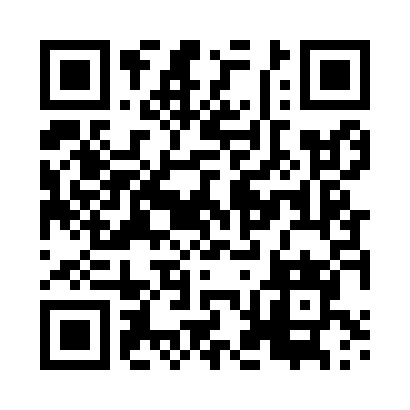 Prayer times for Rzystnowo, PolandWed 1 May 2024 - Fri 31 May 2024High Latitude Method: Angle Based RulePrayer Calculation Method: Muslim World LeagueAsar Calculation Method: HanafiPrayer times provided by https://www.salahtimes.comDateDayFajrSunriseDhuhrAsrMaghribIsha1Wed2:455:2512:586:088:3311:032Thu2:445:2312:586:098:3411:043Fri2:435:2112:586:108:3611:054Sat2:435:1912:586:118:3811:065Sun2:425:1712:586:128:4011:066Mon2:415:1512:586:138:4211:077Tue2:405:1312:586:158:4311:088Wed2:395:1112:586:168:4511:099Thu2:395:0912:586:178:4711:0910Fri2:385:0712:586:188:4911:1011Sat2:375:0612:586:198:5011:1112Sun2:365:0412:586:208:5211:1113Mon2:365:0212:586:218:5411:1214Tue2:355:0012:586:228:5511:1315Wed2:344:5912:586:238:5711:1416Thu2:344:5712:586:248:5911:1417Fri2:334:5612:586:259:0011:1518Sat2:324:5412:586:259:0211:1619Sun2:324:5312:586:269:0411:1620Mon2:314:5112:586:279:0511:1721Tue2:314:5012:586:289:0711:1822Wed2:304:4812:586:299:0811:1923Thu2:304:4712:586:309:1011:1924Fri2:294:4612:586:319:1111:2025Sat2:294:4412:586:329:1311:2126Sun2:284:4312:586:329:1411:2127Mon2:284:4212:586:339:1511:2228Tue2:284:4112:596:349:1711:2329Wed2:274:4012:596:359:1811:2330Thu2:274:3912:596:359:1911:2431Fri2:274:3812:596:369:2111:24